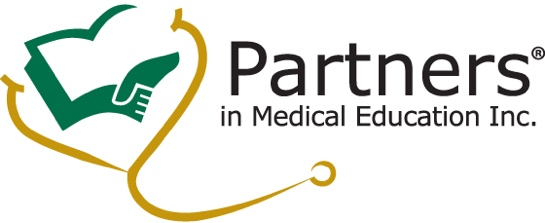 Do you have what it takes to be an effective project manager?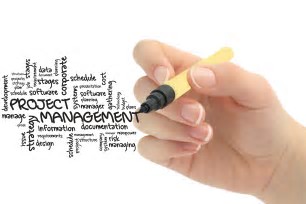 YesNoQuestionAre you more concerned about being everyone’s friend or getting a job done right?Do you prefer to do technical work or manage other people doing technical work?Do you think the best way to get a tough job done is to do it yourself?Do you prefer your work to be predictable or constantly changing?Do you prefer to spend your time developing ideas rather than explaining those ideas to other people?Do you handle crises well?Do you prefer to work by yourself or with others?Do you think you shouldn’t have to monitor people after they’ve promised to do a task for you?Do you believe that people should be self-motivated to perform their jobs?Are you comfortable dealing with people at all organizational levels?